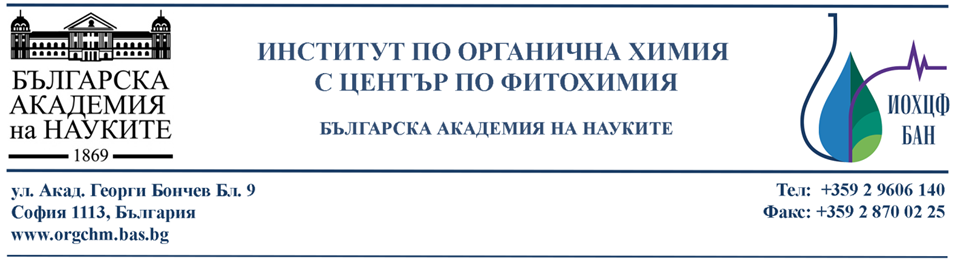 ИНФОРМАЦИЯ ЗА КАНДИДАТА□ млад учен		□ постдокторант	□ новоназначен 	□ вече назначен в ИОХЦФИМЕ И ФАМИЛИЯ...............................................................................................................	e-mail: ..............................................................		тел. ..............................................Научен ръководител.................................................................................................................СПИСЪК С ПРИЛОЖЕНИТЕ ДОКУМЕНТИ ЗА КАНДИДАТСТВАНЕ:Отчет за работата за настоящия етап. Работна програма за трети етап.Декларация за липса на двойно финансиране.Дата:							Подпис: